ПРОТОКОЛ № _____Доп. Вр.                    в пользу                                           Серия 11-метровых                    в пользу                                            Подпись судьи : _____________________ /_________________________ /ПредупрежденияУдаленияПредставитель принимающей команды: ______________________ / _____________________ Представитель команды гостей: _____________________ / _________________________ Замечания по проведению игры ______________________________________________________________________________________________________________________________________________________________________________________________________________________________________________________________________________________________________________________________________________________________________________________________________________________________________________________________________________________________________________________________Травматические случаи (минута, команда, фамилия, имя, номер, характер повреждения, причины, предварительный диагноз, оказанная помощь): _________________________________________________________________________________________________________________________________________________________________________________________________________________________________________________________________________________________________________________________________________________________________________________________________________________________________________Подпись судьи:   _____________________ / _________________________Представитель команды: ______    __________________  подпись: ___________________    (Фамилия, И.О.)Представитель команды: _________    _____________ __ подпись: ______________________                                                             (Фамилия, И.О.)Лист травматических случаевТравматические случаи (минута, команда, фамилия, имя, номер, характер повреждения, причины, предварительный диагноз, оказанная помощь)_______________________________________________________________________________________________________________________________________________________________________________________________________________________________________________________________________________________________________________________________________________________________________________________________________________________________________________________________________________________________________________________________________________________________________________________________________________________________________________________________________________________________________________________________________________________________________________________________________________________________________________________________________________________________________________________________________________________________________________________________________________________________________________________________________________________________________________________________________________________________________________________________________________________________________________________________________________________________________________________________________________________________________________________________________________________________________________________________________________________________________________Подпись судьи : _________________________ /________________________/ 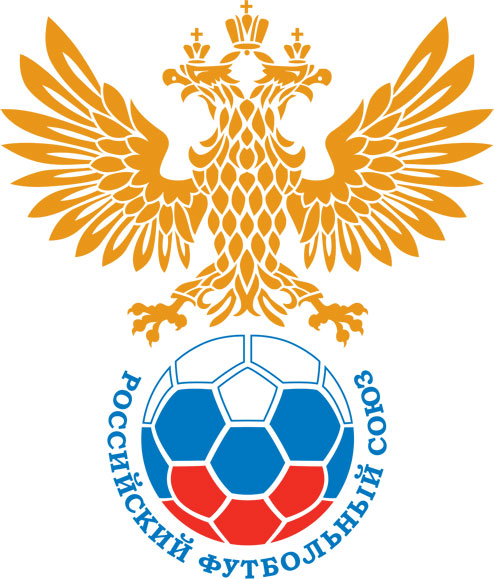 РОССИЙСКИЙ ФУТБОЛЬНЫЙ СОЮЗМАОО СФФ «Центр»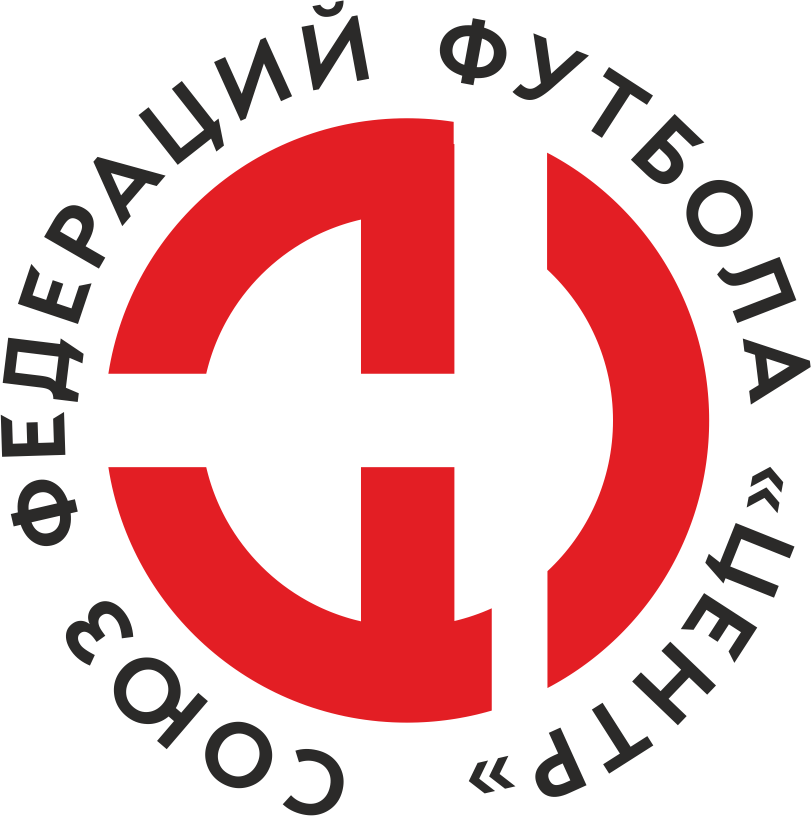    Первенство России по футболу среди команд III дивизиона, зона «Центр» _____ финала Кубка России по футболу среди команд III дивизиона, зона «Центр»Стадион «Десна» (Брянск)Дата:16 октября 2022Динамо-Брянск-М (Брянск)Динамо-Брянск-М (Брянск)Динамо-Брянск-М (Брянск)Динамо-Брянск-М (Брянск)Локомотив (Лиски)Локомотив (Лиски)команда хозяевкоманда хозяевкоманда хозяевкоманда хозяевкоманда гостейкоманда гостейНачало:12:00Освещение:естественноеестественноеКоличество зрителей:100Результат:2:4в пользуЛокомотив (Лиски)1 тайм:1:2в пользув пользу Локомотив (Лиски)Судья:Поляничко Павел  (Смоленск)кат.1 кат.1 помощник:Полуэктов Ярослав (Белгород)кат.1 кат.2 помощник:Сергеев Кирилл (Шебекино)кат.2 кат.Резервный судья:Резервный судья:Гавриленко Антон (Навля)кат.2 кат.Инспектор:Присяжнюк Максим Александрович (Брянск)Присяжнюк Максим Александрович (Брянск)Присяжнюк Максим Александрович (Брянск)Присяжнюк Максим Александрович (Брянск)Делегат:СчетИмя, фамилияКомандаМинута, на которой забит мячМинута, на которой забит мячМинута, на которой забит мячСчетИмя, фамилияКомандаС игрыС 11 метровАвтогол1:0Егор МамоновДинамо-Брянск-М (Брянск)91:1Денис РжевскийЛокомотив (Лиски)251:2Артем ЛукшаЛокомотив (Лиски)451:3Артём СтручковЛокомотив (Лиски)541:4Илья КорольковЛокомотив (Лиски)602:4Иван.В. НовиковДинамо-Брянск-М (Брянск)78Мин                 Имя, фамилия                          КомандаОснованиеРОССИЙСКИЙ ФУТБОЛЬНЫЙ СОЮЗМАОО СФФ «Центр»РОССИЙСКИЙ ФУТБОЛЬНЫЙ СОЮЗМАОО СФФ «Центр»РОССИЙСКИЙ ФУТБОЛЬНЫЙ СОЮЗМАОО СФФ «Центр»РОССИЙСКИЙ ФУТБОЛЬНЫЙ СОЮЗМАОО СФФ «Центр»РОССИЙСКИЙ ФУТБОЛЬНЫЙ СОЮЗМАОО СФФ «Центр»РОССИЙСКИЙ ФУТБОЛЬНЫЙ СОЮЗМАОО СФФ «Центр»Приложение к протоколу №Приложение к протоколу №Приложение к протоколу №Приложение к протоколу №Дата:16 октября 202216 октября 202216 октября 202216 октября 202216 октября 2022Команда:Команда:Динамо-Брянск-М (Брянск)Динамо-Брянск-М (Брянск)Динамо-Брянск-М (Брянск)Динамо-Брянск-М (Брянск)Динамо-Брянск-М (Брянск)Динамо-Брянск-М (Брянск)Игроки основного составаИгроки основного составаЦвет футболок: Белые       Цвет гетр: БелыеЦвет футболок: Белые       Цвет гетр: БелыеЦвет футболок: Белые       Цвет гетр: БелыеЦвет футболок: Белые       Цвет гетр: БелыеНЛ – нелюбительНЛОВ – нелюбитель,ограничение возраста НЛ – нелюбительНЛОВ – нелюбитель,ограничение возраста Номер игрокаЗаполняется печатными буквамиЗаполняется печатными буквамиЗаполняется печатными буквамиНЛ – нелюбительНЛОВ – нелюбитель,ограничение возраста НЛ – нелюбительНЛОВ – нелюбитель,ограничение возраста Номер игрокаИмя, фамилияИмя, фамилияИмя, фамилияНЛОВ1Кирилл Ноздрин Кирилл Ноздрин Кирилл Ноздрин НЛОВ2Максим Кулешов Максим Кулешов Максим Кулешов 2Матвей Зимонин Матвей Зимонин Матвей Зимонин 15Иван.В. Новиков Иван.В. Новиков Иван.В. Новиков НЛОВ13Даниил Фомичев Даниил Фомичев Даниил Фомичев 8Иван Макеев (к)Иван Макеев (к)Иван Макеев (к)4Алексей Берлиян Алексей Берлиян Алексей Берлиян НЛ11Денис Соболев Денис Соболев Денис Соболев НЛ9Андрей Ефимчук Андрей Ефимчук Андрей Ефимчук НЛОВ10Артем Медведев Артем Медведев Артем Медведев 7Егор Мамонов Егор Мамонов Егор Мамонов Запасные игроки Запасные игроки Запасные игроки Запасные игроки Запасные игроки Запасные игроки 16Александр ГришаевАлександр ГришаевАлександр Гришаев5Егор МаликовЕгор МаликовЕгор Маликов19Павел ЛайковПавел ЛайковПавел Лайков32Максим ЧемисМаксим ЧемисМаксим Чемис22Антон КисленковАнтон КисленковАнтон Кисленков14Илья ВасинИлья ВасинИлья Васин17Ян МиттЯн МиттЯн МиттТренерский состав и персонал Тренерский состав и персонал Фамилия, имя, отчествоФамилия, имя, отчествоДолжностьДолжностьТренерский состав и персонал Тренерский состав и персонал 1Дмитрий Вячеславович ДурневТренер вратарейТренер вратарейТренерский состав и персонал Тренерский состав и персонал 2Леонид Васильевич ГончаровАдминистраторАдминистратор34567ЗаменаЗаменаВместоВместоВместоВышелВышелВышелВышелМинМинСудья: _________________________Судья: _________________________Судья: _________________________11Даниил ФомичевДаниил ФомичевДаниил ФомичевАнтон КисленковАнтон КисленковАнтон КисленковАнтон Кисленков464622Артем МедведевАртем МедведевАртем МедведевПавел ЛайковПавел ЛайковПавел ЛайковПавел Лайков4646Подпись Судьи: _________________Подпись Судьи: _________________Подпись Судьи: _________________33Егор МамоновЕгор МамоновЕгор МамоновМаксим ЧемисМаксим ЧемисМаксим ЧемисМаксим Чемис6060Подпись Судьи: _________________Подпись Судьи: _________________Подпись Судьи: _________________44Алексей БерлиянАлексей БерлиянАлексей БерлиянЯн МиттЯн МиттЯн МиттЯн Митт808055Иван.В. НовиковИван.В. НовиковИван.В. НовиковЕгор МаликовЕгор МаликовЕгор МаликовЕгор Маликов808066Иван МакеевИван МакеевИван МакеевИлья ВасинИлья ВасинИлья ВасинИлья Васин888877        РОССИЙСКИЙ ФУТБОЛЬНЫЙ СОЮЗМАОО СФФ «Центр»        РОССИЙСКИЙ ФУТБОЛЬНЫЙ СОЮЗМАОО СФФ «Центр»        РОССИЙСКИЙ ФУТБОЛЬНЫЙ СОЮЗМАОО СФФ «Центр»        РОССИЙСКИЙ ФУТБОЛЬНЫЙ СОЮЗМАОО СФФ «Центр»        РОССИЙСКИЙ ФУТБОЛЬНЫЙ СОЮЗМАОО СФФ «Центр»        РОССИЙСКИЙ ФУТБОЛЬНЫЙ СОЮЗМАОО СФФ «Центр»        РОССИЙСКИЙ ФУТБОЛЬНЫЙ СОЮЗМАОО СФФ «Центр»        РОССИЙСКИЙ ФУТБОЛЬНЫЙ СОЮЗМАОО СФФ «Центр»        РОССИЙСКИЙ ФУТБОЛЬНЫЙ СОЮЗМАОО СФФ «Центр»Приложение к протоколу №Приложение к протоколу №Приложение к протоколу №Приложение к протоколу №Приложение к протоколу №Приложение к протоколу №Дата:Дата:16 октября 202216 октября 202216 октября 202216 октября 202216 октября 202216 октября 2022Команда:Команда:Команда:Локомотив (Лиски)Локомотив (Лиски)Локомотив (Лиски)Локомотив (Лиски)Локомотив (Лиски)Локомотив (Лиски)Локомотив (Лиски)Локомотив (Лиски)Локомотив (Лиски)Игроки основного составаИгроки основного составаЦвет футболок: Зелёные   Цвет гетр:  ЗелёныеЦвет футболок: Зелёные   Цвет гетр:  ЗелёныеЦвет футболок: Зелёные   Цвет гетр:  ЗелёныеЦвет футболок: Зелёные   Цвет гетр:  ЗелёныеНЛ – нелюбительНЛОВ – нелюбитель,ограничение возрастаНЛ – нелюбительНЛОВ – нелюбитель,ограничение возрастаНомер игрокаЗаполняется печатными буквамиЗаполняется печатными буквамиЗаполняется печатными буквамиНЛ – нелюбительНЛОВ – нелюбитель,ограничение возрастаНЛ – нелюбительНЛОВ – нелюбитель,ограничение возрастаНомер игрокаИмя, фамилияИмя, фамилияИмя, фамилия43Илья Одиноков Илья Одиноков Илья Одиноков 77Данил Свиридов Данил Свиридов Данил Свиридов 3Сергей Васильев Сергей Васильев Сергей Васильев 17Артём Стручков Артём Стручков Артём Стручков 66Леонид Фурцев Леонид Фурцев Леонид Фурцев 12Денис Ржевский Денис Ржевский Денис Ржевский 19Кирилл Колесников Кирилл Колесников Кирилл Колесников 20Артем Лукша Артем Лукша Артем Лукша 14Сергей Гаврилов (к)Сергей Гаврилов (к)Сергей Гаврилов (к)11Андрей Гарманов Андрей Гарманов Андрей Гарманов 10Дмитрий Котов Дмитрий Котов Дмитрий Котов Запасные игроки Запасные игроки Запасные игроки Запасные игроки Запасные игроки Запасные игроки 33Александр ПономаревАлександр ПономаревАлександр Пономарев8Александр НартовАлександр НартовАлександр Нартов21Иван БорсяковИван БорсяковИван Борсяков7Илья КорольковИлья КорольковИлья Корольков6Захар ШуруповЗахар ШуруповЗахар Шурупов2Сергей ХмелевскойСергей ХмелевскойСергей ХмелевскойТренерский состав и персонал Тренерский состав и персонал Фамилия, имя, отчествоФамилия, имя, отчествоДолжностьДолжностьТренерский состав и персонал Тренерский состав и персонал 1Артем Владимирович СтручковГлавный тренерГлавный тренерТренерский состав и персонал Тренерский состав и персонал 2Юрий Иванович РыбниковНачальник командыНачальник команды3Юрий Николаевич Насонов Администратор Администратор4567Замена Замена ВместоВместоВышелМинСудья : ______________________Судья : ______________________11Артем ЛукшаАртем ЛукшаЗахар Шурупов4622Денис РжевскийДенис РжевскийЗахар Шурупов46Подпись Судьи : ______________Подпись Судьи : ______________Подпись Судьи : ______________33Андрей ГармановАндрей ГармановИван Борсяков53Подпись Судьи : ______________Подпись Судьи : ______________Подпись Судьи : ______________44Сергей ГавриловСергей ГавриловАлександр Нартов5755Илья ОдиноковИлья ОдиноковАлександр Пономарев626677        РОССИЙСКИЙ ФУТБОЛЬНЫЙ СОЮЗМАОО СФФ «Центр»        РОССИЙСКИЙ ФУТБОЛЬНЫЙ СОЮЗМАОО СФФ «Центр»        РОССИЙСКИЙ ФУТБОЛЬНЫЙ СОЮЗМАОО СФФ «Центр»        РОССИЙСКИЙ ФУТБОЛЬНЫЙ СОЮЗМАОО СФФ «Центр»   Первенство России по футболу среди футбольных команд III дивизиона, зона «Центр» _____ финала Кубка России по футболу среди футбольных команд III дивизиона, зона «Центр»       Приложение к протоколу №Дата:16 октября 2022Динамо-Брянск-М (Брянск)Локомотив (Лиски)команда хозяевкоманда гостей